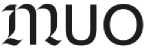 Dodavatel:VEPŘEK CASKA VLACHOVÁ advokátní kancelář s.r.o.Husova 242/911000 Praha 129016088BANKOVNÍ SPOJENÍ:xx x účtuxxBIC (SWIFT): xxIBAN: xx IČ: 75079950Na základě Rámcové dohody ze dne 29.07.2022 objednáváme právní služby a poradenství ve věci sporu se spol. SUBTERRA a.s., prováděné za období 08.2022, na základě předloženého přehledu poskytnutých právní služeb ze dne 29.08.2022.Předpokládaná hodnota: 86 575,50 KčDěkujiMgr. Ondřej Zatloukalředitel Muzea umění OlomoucNa fakturu prosím uveďte číslo objednávkyPříkazce operacePODPIS SPRÁVCE ROZPOČTU: potvrzuji, že jsem prověřil(a) připravovanou operaci ustan.§ 13 vyhlášky 416/2004 Sb.INDIVIDUÁLNÍ PŘÍSLIB KČ bez DPH:s DPH: 86 575,50 Kčdatum a podpisDotaceVÝSTAVADatum: 2.9.2022 11:07:12Jméno: Mgr. Ondřej Zatloukal4JSchvalujícíDatum: 1.9.2022 14:52:45xSprávce rozpočtuDatum: 1.9.2022 14:54:06EkonomDatum: 1.9.2022 14:56:30Registr smluvDatum: 2.9.2022 10:52:33